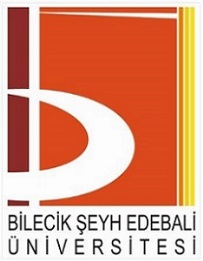 T.C.BİLECİK ŞEYH EDEBALİ ÜNİVERSİTESİPedagojik Formasyon Eğitimi Sertifika ProgramıÖn Başvuru FormuMezun olacağıÜniversiteMezun olacağıFakülteMezun olacağıBölümMezun olacağıAkademik OrtalamasıÖğretmenlik AlanıÖğretmenlik AlanıT.C. Kimlik NoAdı Soyadı                2018 – 2019 Eğitim-Öğretim yılında Sakarya Üniversitesi Eğitim Fakültesinde verilecek olan Pedagojik Formasyon Eğitimi Sertifika Programına kayıt yaptırmak istiyorum.                Gereğini arz ederim.                                                                                                                                   Tarih  :                                                                                                                  İmza  :A D R E S :Telefon   :GSM        :E.mail      :  . . . . . . . . . . . . . . . . . . . @. . . . . . . . . . 